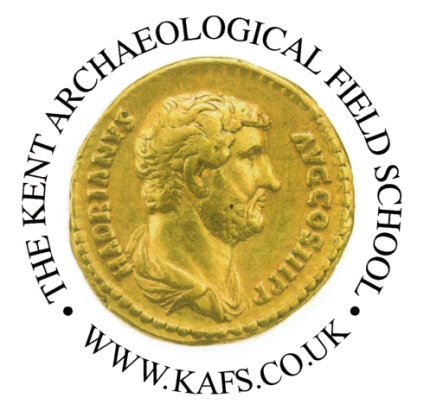 Kent Archaeological Field School Courses: 2019Booking Form
I enclose a cheque payable to the KAFS for £……   or pay online with the KAFS donate button                         
The Kent Archaeological Field School, the Office, School Farm Oast,Graveney Road, Faversham, Kent ME13 8UPTel: 01795 532548 or mobile: 07885700112 Email: info@kafs.co.uk od main office on info@swatarchaeology.co.uk Director Dr Paul Wilkinson MCIfA. FRSACourses 2019DateFeeField-walking, Test pitting at a Roman Villa building at Teston, Maidstone  in KentSaturday 13th – Sunday 14th AprilMembers  £10 a day
Non-members £15 a dayArchaeological excavation of a Roman villa and Watermill at Wye in KentGood Friday April 19th to Sunday 28th AprilMembers £50 a week or £10 a dayNon-members £75 a week or £15 a dayExcavation of a substantial Roman building at Abbey Barns, Faversham4th May to 12th MayMembers £50 a week or £10 a dayNon-members £75 a week or £15 a dayTraining week for students at the Roman villa, Abbey Barns in Faversham
May 6th to May10th £100 with membership or  £125 withoutExcavation of the World Heritage Site of a  Roman Palace at Oplontis near Pomeii in ItalyMay 20th to June 14th inclusiveFully bookedArchaeological Survey for studentsSaturday 6th to Sunday 7th JulyMembers £10 a dayNon-members £15 Excavation of a Roman Villa at Teston near Maidstone, Kent Sat 3rd August to Sunday 11th AugustMembers £50 a week or £10 a dayNon-members £75 a week or £15 a day